NAGYKOVÁCSI NAGYKÖZSÉG ÖNKORMÁNYZATOKTATÁSI, KULTURÁLIS, SPORT, TURISZTIKAI ÉS KÖRNYEZETVÉDELMI BIZOTTSÁGELNÖKEMEGHÍVÓ Nagykovácsi Nagyközség ÖnkormányzatánakOktatási, kulturális, sport, turisztikai és környezetvédelmi bizottságiüléséreAz ülés helye: Polgármesteri Hivatal tárgyaló (2094 Nagykovácsi, Kossuth Lajos utca 61.)Időpontja: 2015. március 16. hétfő 17.00 óraNapirend: Döntés a Kispatak Óvoda 2015. évi nyári nyitvatartási rendjéről Előterjesztő: Kiszelné Mohos Katalin polgármester	Előadó:	Papp István jegyzőDöntés a Kispatak Óvoda 2015/2016. nevelési évre való beiratkozás rendjéről és idejérőlElőterjesztő: Kiszelné Mohos Katalin polgármester	Előadó: Papp István jegyzőDöntés a Nagykovácsi belterület 4561/2. hrsz. alatt nyilvántartott ingatlanon „Nagykovácsi Teniszcentrum” kialakításának elvi lehetőségérőlElőterjesztő: Kiszelné Mohos Katalin polgármesterElőadó: Papp István jegyzőAz Öregiskola Közösségi Ház és Könyvtár intézményvezetői pályázatának kiírásaElőterjesztő: Kiszelné Mohos Katalin polgármesterElőadó: dr. Németh Zsanett aljegyzőEgyebekNagykovácsi, 2015. március 12. Fodor Attila sk.Bizottsági elnökE-31/2015OKBE-32/2015OKBE-35/2015PB, OKBE-39/2015OKB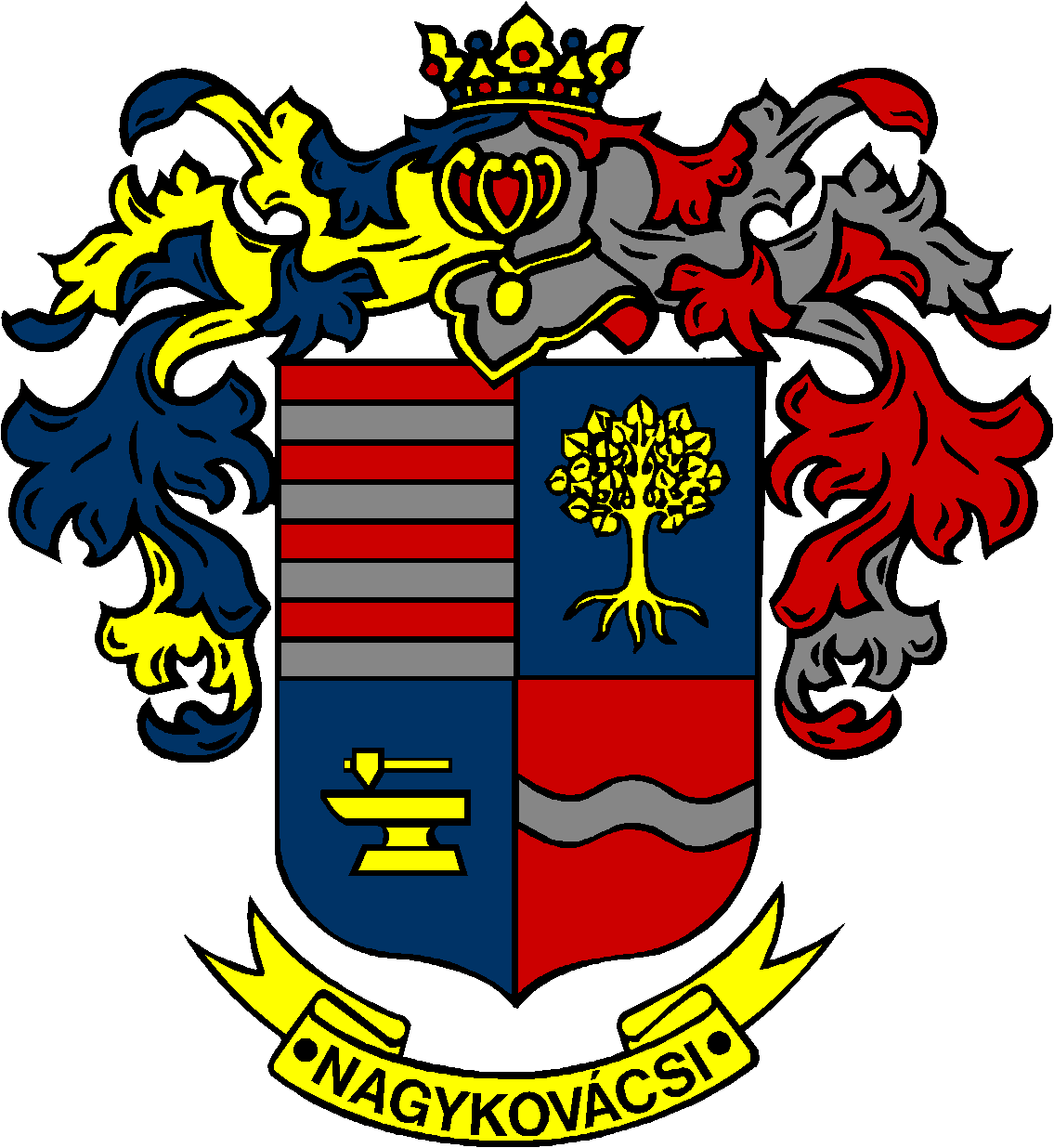 